Antragsformular für Forschungsbeitrag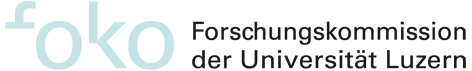 FIS-Projektnr.:      Projekttitel:      Total der beantragten FoKo-Mittel:	CHF      Zugesprochene Drittmittel:	CHF      Beantragte Drittmittel:	CHF      Verwendungszweck: (gemäss FoKo-Merkblatt)Projektbeginn:      	Projektende:      Angaben zur Projektleitung:Verzeichnis der Beilagen:(bitte ankreuzen)Datum: ___	Unterschrift: ___	(bitte einfach Namen einfügen)Bitte reichen Sie das Gesuch in einem pdf per E-Mail ein an:Forschungskommission der Universität LuzernProf. Dr. Alexander Trechsel, PräsidentE-Mail: foko@unilu.ch Akademischer TitelVorname, NameFakultät und FachgebietAdresseKorrespondenz anAkademischer Grad und Namen der Projektmitarbeitenden / BeteiligtenProjektzusammenfassung (max. 1 Seite)Projektbeschrieb (max. 10 Seiten)Tagungsprogramm und/oder Inhaltsverzeichnis (Publikationen)Unterzeichnete Absichtserklärung für Forschungszusammenarbeit (max. 1 Seite; bei 4.4c/d)Detailliertes Budget (bei Publikationen: Verlagskalkulation inkl. Open Access)FinanzierungsplanNachweis der Bemühungen für Drittmittel (Gesuche an, Bescheide von Drittmittelstellen)CV Projektleitung (max. 2 Seiten)CV Projektmitarbeitende / Beteiligte (max. 2 Seiten)Weitere:      